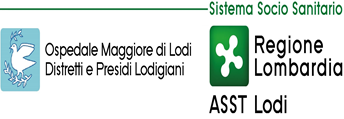 RICHIESTA ACCESSO al sostegno caregiver familiare esercizio 2023ai sensi della DGR XI/7605/2022 e DGR XI/7799/2023Spett. ASST di Lodi                                                    UOC Cure Domiciliari       Piazza Ospitale, 10 – 26900 LodiE-mail: valutazione@asst-lodi.itFax:0371-372762Il/la sottoscritto/a ___________________________________________________(nominativo)nato/a a ________________________________ prov. (______) il ______/______/__________residente a _________________________________________        prov. (________)  in qualità di caregiver familiare del/la minore/sig./sig.ra _____________________________ (nominativo della persona con gravissima disabilità) CHIEDEdi poter accedere alla valutazione per il riconoscimento del sostegno per il caregiver familiare:rimborso spese per interventi domiciliari;rimborso spese per interventi residenziali extrafamiliari temporanei.A tal fine, ai sensi degli artt. 46 e 47 del DPR 445 del 28/12/2000, consapevole delle sanzioni penali previste in caso di falsità in atti e dichiarazioni mendaci e della decadenza dai benefici eventualmente conseguiti sulla base di dichiarazioni non veritiere (art. 75 e art. 76 del D.P.R. 445/2000), sotto la propria responsabilità;DICHIARAche la persona in condizione di gravissima disabilità:è residente in Regione Lombardia (dalla data di presentazione della domanda)si trova a domicilio e in una delle condizioni previste nell’elenco sotto riportato (ex art. 3 DPCM del 26.09.2016) come certificata dalla documentazione sanitaria allegata: (barrare la voce interessata)A. persone in condizione di coma, Stato Vegetativo (SV) oppure di Stato di Minima Coscienza (SMC) e con punteggio nella scala Glasgow Coma Scale (GCS)<=10;B. persone dipendenti da ventilazione meccanica assistita o non invasiva continuativa (24 ore 7 giorni su 7);C. persone con grave o gravissimo stato di demenza con un punteggio sulla scala Clinical Dementia Rating Scale (CDRS)>=4;D. persone con lesioni spinali fra C0/C5, di qualsiasi natura, con livello della lesione, identificata sulla scala ASIA Impairment Scale (AIS) di grado A o B. Nel caso di lesioni con esiti asimmetrici ambedue le lateralità devono essere valutate con lesione di grado A o B;E. persone con gravissima compromissione motoria da patologia neurologica o muscolare, valutate con la scala, tra le seguenti, appropriata in relazione alla patologia: Medical Research Council (MRC) con bilancio muscolare complessivo ≤ 1 ai 4 arti, Expanded Disability Status Scale (EDSS) con punteggio alla ≥ 9, Hoehn e Yahr mod in stadio 5;F. persone con deprivazione sensoriale complessa intesa come compresenza di minorazione visiva totale o con residuo visivo non superiore a 1/20 ad entrambi gli occhi o nell’occhio migliore, anche con eventuale correzione o con residuo perimetrico binoculare inferiore al 10 per cento e ipoacusia, a prescindere dall’epoca di insorgenza, pari o superiore a 90 decibel HTL di media fra le frequenze 500, 1000, 2000 hertz nell’orecchio migliore;G. persone con gravissima disabilità comportamentale dello spettro autistico ascritta al livello 3 della classificazione del DSM-5;H. persone con diagnosi di Ritardo Mentale Grave o Profondo secondo classificazione DSM-5, con QI<=34 e con punteggio sulla scala Level of Activity in Profound/Severe Mental Retardation (LAPMER) <= 8;I. ogni altra persona in condizione di dipendenza vitale che necessiti di assistenza continuativa e monitoraggio nelle 24 ore, 7 giorni su 7, per bisogni complessi derivanti dalle gravi condizioni psicofisiche.frequenta un servizio semiresidenziale sanitario, sociosanitarie o sociale             □ NO       □ SI(ad es. CDD, CDI, CSE, CDC, …)è assistita dal solo caregiver familiare e non è presente personale di assistenza regolarmente impiegato; DICHIARA che il sottoscritto, individuato come caregiver familiare, è _________________________ (specificare grado di parentela/affinità) della persona con gravissima disabilità;dedica _________ ore al giorno alla funzione di caregiver svolgendo le seguenti attività di cura:igiene personale/vestizionealimentazione/nutrizionegestione apparecchiature a supporto respirazionemobilitazione/trasferimentigestione terapiagestione comunicazione/comportamenti problemidi essere a conoscenza che l’eventuale riconoscimento del sostegno sarà comunicato solo a seguito della predisposizione delle graduatorie da parte della ATS competente (31/07/2023 - 31/01/2024);di essere a conoscenza che le spese ammissibili sono quelle relative agli interventi forniti dal 01/01/2023 al 31/12/2023;di essere a conoscenza che in caso di domanda incompleta e/o mancanza di documentazione fiscale idonea che comprovi la spesa sostenuta relativa alla sostituzione del lavoro di cura del caregiver familiare non sarà riconosciuto il sostegno.A tal fineALLEGA quale documento obbligatorio per l’accoglimento della domandadocumentazione sanitaria specialistica, a seconda della condizione/patologia in cui versa la persona, redatta dal medico specialista, di struttura pubblica o privata accreditata, che ha in carico l’interessato secondo quanto indicato dall’art. 3 DPCM del 26.09.2016 (sopra riportato);documentazione fiscale (ad esempio fattura/ricevuta) che comprovi la spesa sostenuta per gli interventi di sostituzione del lavoro di cura del caregiver familiare - se già in possesso.In caso di mancanza di documentazione fiscale all’atto della presentazione della domanda il sottoscritto SI IMPEGNA a produrla appena in possesso e comunque non oltre i termini fissati dalla ATS di competenza.Ed infine CHIEDEche tutti i contatti e le comunicazioni avvengano esclusivamente con:Cognome ________________________________    Nome ______________________________via/p.za _______________________________________________   n° ________Comune ___________________________________ Prov. (____) CAP _______________ telefono _________________________________  cell. _________________________________indirizzo e-mail ______________________________________________________________________________________________				_________________________________________	data						firma del dichiarante** allegare copia documento identità 